ПРОЕКТ „ЗАЕДНО УСПЯВАМЕ”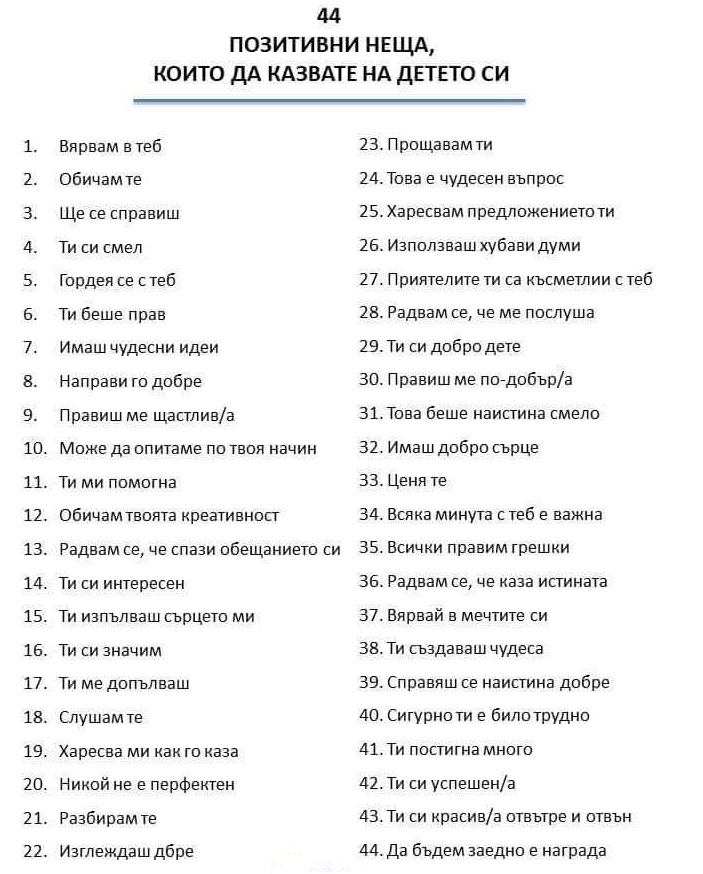 